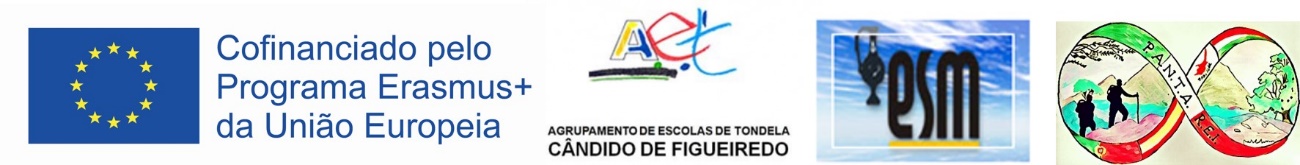 NATURE AND WELLNESS ITINERARY TONDELA 2019-2020Sangemil BathsSangemil river beachFerreirós river beachEcopista do Dão (cycling trail)Rota dos Moinhos (walking route)Bica da água d’alta waterfallSerra do CaramuloCaramulinhoSnow hill Cabeço da neve Rota dos Caleiros (walking route)